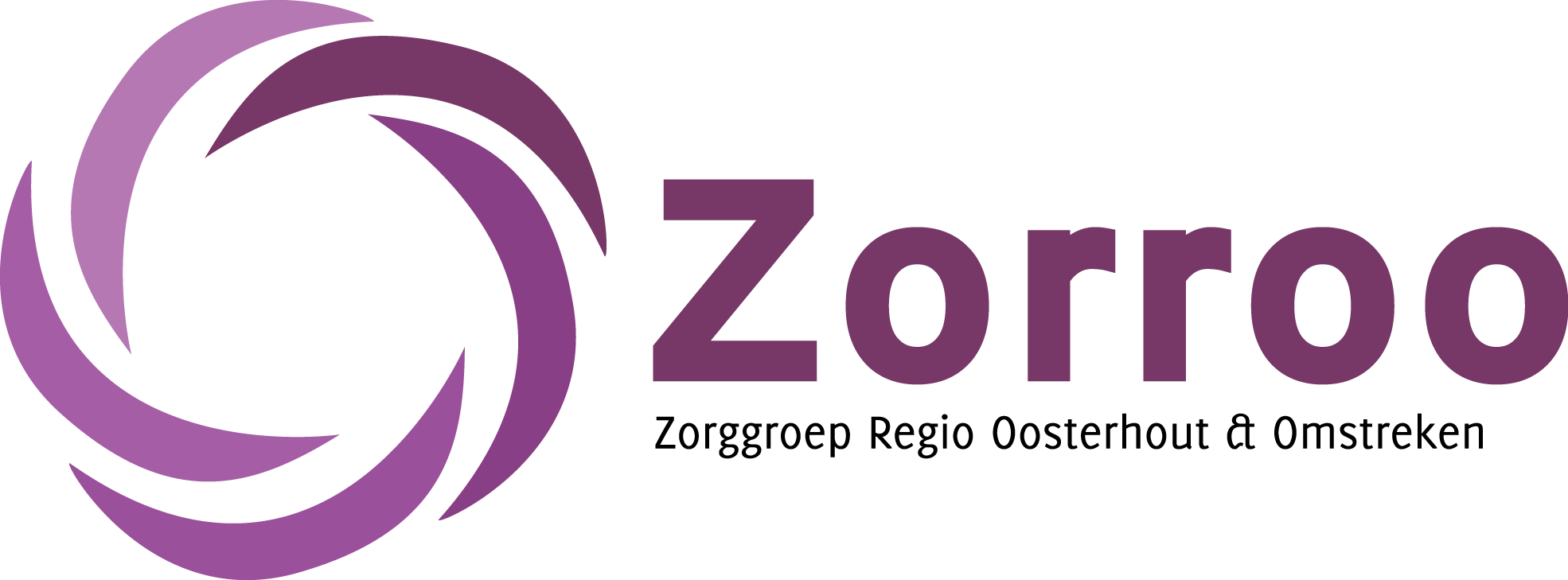 UITNODIGINGInformatie: Adrienne van den Bosch of Gertie Klompen; ouderenzorg@zorroo.nlBent u verhinderd op de ingeschreven datum? Bij annuleren van een inschrijving tot 24 uur van tevoren worden geen kosten in rekening gebracht. Het kan makkelijk online in MijnZorroo. Annuleert u binnen 24 uur of bent u op de ingeschreven datum niet aanwezig zonder bericht moeten wij helaas kosten in rekening brengen.Titel		 Uitnodiging bijscholing WLZ, ZVW en WMOOmschrijving: In samenwerking met Frans van Gurp Zorgadviseur de Wever Tilburg nodigt Zorroo u uit voor het bijwonen van de bijscholing getiteld:WLZ, ZVW en WMO op donderdag 24 mei 2018 van 19:00 uur tot 21:00 uur te Oosterhout.Doelgroep	Huisartsen en Praktijkondersteuners OuderenzorgProgrammaIn deze bijscholing wordt uitleg gegeven over de Wet Langdurige zorg, Zorgverzekerings wet en de wet Maatschappelijke ondersteuning (o.a. hoe aan te vragen, welke ZZP’s zijn er, wat vraag je bij wie aan etc)Verplichte scholingNeeAccreditatie: JaDatumDonderdag 24 mei 2018LocatieDeze bijscholing vindt plaats in de kantine van het EZC Pasteurlaan 9B te Oosterhout.Max. aantal deelnemers35 deelnemers 